本牧一丁目東町会  令和2年　年次総会    （令和元年度報告と令和2年度計画）           日時　令和2年5月8日（金）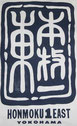 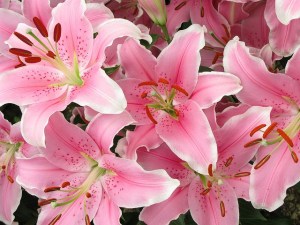 